Uniform Policy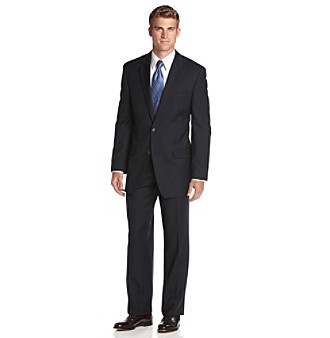 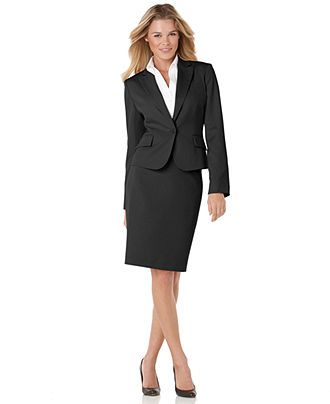 *  Every CEL ship requires Black button down shirts as day time uniform.In order to adhere to cruise line standards please follow the below uniform and grooming expectations:*  Every CEL ship requires Black button down shirts as day time uniform.In order to adhere to cruise line standards please follow the below uniform and grooming expectations:UNIFORMS-MENUniform:Black button down dress shirt (Recommended- minimum 3 onboard)Black suit pants (Recommended-minimum 3 onboard)Black dress socks (Recommended-minimum  7 onboard)Closed toe black dress shoesCruise line provided name badgeCruise Line provided PPD.Evening:Black suit jacket (Recommended- minimum 3 onboard)White button down dress shirt (Recommended- minimum 3 onboard).Bring Black Tie Specialist:Specialists must wear jacket and tie at all timesUNIFORMS-WOMENUniform:Black button down dress shirt (Recommended-minimum 3 onboard)Black suit pants or knee length skirt that match jacket (Recommended- minimum 3 onboard)Flesh colored hosiery with skirts (Recommended-minimum 3 onboard)Black dress shoes (enclosed), without any opening at the heel or toe.  Cruise line provided name badgeCruise Line provided PPD.Evening:Black suit jacket (Recommended- minimum 3 onboard)White button down dress shirt (Recommended-minimum 3 onboard.Specialist:Specialists must wear jacket and scarf/tie at all timesGROOMING STANDARDS – MENAlways:Impeccable personal hygieneHair clean and combedHair color must be naturalClean-shaven Approved facial hair (cruise line discretion) One ring on each hand (no ring on index finger or thumb) Nails clean and trimmedUniform clean, pressed and in good conditionUniform fit properly not too tight or too lose Shoes polished Never:Hair over the collarPonytailsPiercings (facial)Long sideburnsChin tuftsRips or stains on uniformsHeavy cologneOffensive, visible tattoosChewing gum Reflecting (mirrored) sunglassesGROOMING STANDARDS - WOMENAlways:Impeccable personal hygieneHair neat and business-likeHair color must be naturalAppropriate makeupOne pair of earrings worn on lower part of lobeLight-colored nail polishOne ring on each hand (no ring on index finger or thumb)Uniform clean and in good shape Uniform fit properly not too tight or too lose Shoes polishedHeels are permitted but not mandatory and should be no higher than 2” and should be comfortable.Never:Heavy perfumeHeavy makeupPiercings (facial)Long nailsDesigns on nailsBright or patterned hoseRips or stains on uniformsBig jewelry Very high heelsOffensive, visible tattoosChewing gumReflecting (mirrored) sunglasses